MODELO: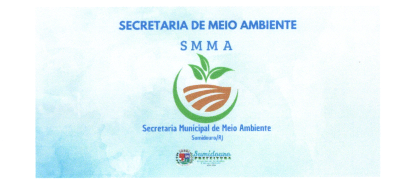 ItemDescriçãoUnidQuantValor unit.Valor total01PLOTAGEM DO BANNER DA SECRETARIA MUNICIPAL DE MEIO AMBIENTE PARA A FACHADA DA SEDESRV01